GUIDELINES

FOR THE CONDUCT OF TESTS

FOR DISTINCTNESS, UNIFORMITY AND STABILITYprepared by an expert from Spain to be considered by the
Technical Working Party for Fruit Crops
at its forty-fifth session, to be held in Marrakesh, Morocco, from May 26 to 30, 2014Alternative Names:*ASSOCIATED DOCUMENTSThese Test Guidelines should be read in conjunction with the General Introduction and its associated TGP documents.TABLE OF CONTENTS	PAGE1.	Subject of these Test Guidelines	32.	Material Required	33.	Method of Examination	33.1	Number of Growing Cycles	33.2	Testing Place	33.3	Conditions for Conducting the Examination	33.4	Test Design	33.5	Additional Tests	34.	Assessment of Distinctness, Uniformity and Stability	44.1	Distinctness	44.2	Uniformity	54.3	Stability	55.	Grouping of Varieties and Organization of the Growing Trial	56.	Introduction to the Table of Characteristics	56.1	Categories of Characteristics	56.2	States of Expression and Corresponding Notes	66.3	Types of Expression	66.4	Example Varieties	66.5	Legend	67.	Table of Characteristics/Tableau des caractères/Merkmalstabelle/Tabla de caracteres	78.	Explanations on the Table of Characteristics	118.1	Explanations covering several characteristics	118.2	Explanations for individual characteristics	119.	Literature	1510.	Technical Questionnaire	16ANNEX		CHANGES AND COMMENTS Subject of these Test Guidelines	These Test Guidelines apply to all varieties of the following species of Juglans L. and its hybrids: Juglans nigra (Black walnut)Juglans majorJuglans indisii (Northern Black walnut)Material Required2.1	The competent authorities decide on the quantity and quality of the plant material required for testing the variety and when and where it is to be delivered.  Applicants submitting material from a State other than that in which the testing takes place must ensure that all customs formalities and phytosanitary requirements are complied with. 2.2	The material is to be supplied in the form of one-year-old grafts.2.3	The minimum quantity of plant material, to be supplied by the applicant, should be:5 trees (one-year-old grafts).The rootstock to be used is specified by the competent authority.2.4	The plant material supplied should be visibly healthy, not lacking in vigor, nor affected by any important pest or disease. 2.5	The plant material should not have undergone any treatment which would affect the expression of the characteristics of the variety, unless the competent authorities allow or request such treatment.  If it has been treated, full details of the treatment must be given.Method of Examination3.1	Number of Growing CyclesThe minimum duration of tests should normally be two independent growing cycles. The growing cycle is considered to be the duration of a single growing season, beginning with bud burst, and concluding when the following dormant period ends with the swelling of new season buds.3.2	Testing Place	Tests are normally conducted at one place.  In the case of tests conducted at more than one place, guidance is provided in TGP/9 “Examining Distinctness”. 3.3	Conditions for Conducting the ExaminationThe tests should be carried out under conditions ensuring satisfactory growth for the expression of the relevant characteristics of the variety and for the conduct of the examination.  In particular, it is essential that the trees produce a satisfactory crop of fruit in each of the two growing cycles.3.4	Test Design3.4.1	Each test should be designed to result in a total of at least 5 trees.3.4.2	The design of the tests should be such that plants or parts of plants may be removed for measurement or counting without prejudice to the observations which must be made up to the end of the growing cycle.3.5	Additional Tests	Additional tests, for examining relevant characteristics, may be established.Assessment of Distinctness, Uniformity and Stability4.1	Distinctness 4.1.1	General Recommendations	It is of particular importance for users of these Test Guidelines to consult the General Introduction prior to making decisions regarding distinctness.  However, the following points are provided for elaboration or emphasis in these Test Guidelines. 4.1.2	Consistent Differences	The differences observed between varieties may be so clear that more than one growing cycle is not necessary.  In addition, in some circumstances, the influence of the environment is not such that more than a single growing cycle is required to provide assurance that the differences observed between varieties are sufficiently consistent.  One means of ensuring that a difference in a characteristic, observed in a growing trial, is sufficiently consistent is to examine the characteristic in at least two independent growing cycles.4.1.3	Clear Differences	Determining whether a difference between two varieties is clear depends on many factors, and should consider, in particular, the type of expression of the characteristic being examined, i.e. whether it is expressed in a qualitative, quantitative, or pseudo-qualitative manner.  Therefore, it is important that users of these Test Guidelines are familiar with the recommendations contained in the General Introduction prior to making decisions regarding distinctness.4.1.4	Number of Plants / Parts of Plants to be Examined	Unless otherwise indicated, for the purposes of distinctness, all observations on single plants should be made on 5 plants or parts taken from each of 5 plants and any other observations made on all plants in the test, disregarding any off-type plants.  In the case of observations of parts taken from single plants, the number of parts to be taken from each of the plants should be 2.4.1.5	Method of Observation 	The recommended method of observing the characteristic for the purposes of distinctness is indicated by the following key in the second column of the Table of Characteristics (see document TGP/9 “Examining Distinctness”, Section 4 “Observation of characteristics”):MG:	single measurement of a group of plants or parts of plantsMS:	measurement of a number of individual plants or parts of plantsVG:	visual assessment by a single observation of a group of plants or parts of plantsVS:	visual assessment by observation of individual plants or parts of plantsType of observation:  visual (V) or measurement (M)“Visual” observation (V) is an observation made on the basis of the expert’s judgment.  For the purposes of this document, “visual” observation refers to the sensory observations of the experts and, therefore, also includes smell, taste and touch.  Visual observation includes observations where the expert uses reference points (e.g. diagrams, example varieties, side-by-side comparison) or non-linear charts (e.g. color charts).  Measurement (M) is an objective observation against a calibrated, linear scale e.g. using a ruler, weighing scales, colorimeter, dates, counts, etc.Type of record:  for a group of plants (G) or for single, individual plants (S)For the purposes of distinctness, observations may be recorded as a single record for a group of plants or parts of plants (G), or may be recorded as records for a number of single, individual plants or parts of plants (S).  In most cases, “G” provides a single record per variety and it is not possible or necessary to apply statistical methods in a plant-by-plant analysis for the assessment of distinctness.In cases where more than one method of observing the characteristic is indicated in the Table of Characteristics (e.g. VG/MG), guidance on selecting an appropriate method is provided in document TGP/9, Section 4.2.4.2	Uniformity4.2.1	It is of particular importance for users of these Test Guidelines to consult the General Introduction prior to making decisions regarding uniformity.  However, the following points are provided for elaboration or emphasis in these Test Guidelines:4.2.2	For the assessment of uniformity, a population standard of 1% and an acceptance probability of at least 95% should be applied.  In the case of a sample size of 5 plants, no off-types are allowed.4.3	Stability4.3.1	In practice, it is not usual to perform tests of stability that produce results as certain as those of the testing of distinctness and uniformity.  However, experience has demonstrated that, for many types of variety, when a variety has been shown to be uniform, it can also be considered to be stable.4.3.2	Where appropriate, or in cases of doubt, stability may be further examined by testing a new plant stock to ensure that it exhibits the same characteristics as those shown by the initial material supplied.Grouping of Varieties and Organization of the Growing Trial5.1	The selection of varieties of common knowledge to be grown in the trial with the candidate varieties and the way in which these varieties are divided into groups to facilitate the assessment of distinctness are aided by the use of grouping characteristics.  5.2	Grouping characteristics are those in which the documented states of expression, even where produced at different locations, can be used, either individually or in combination with other such characteristics:  (a) to select varieties of common knowledge that can be excluded from the growing trial used for examination of distinctness;  and (b) to organize the growing trial so that similar varieties are grouped together.5.3	The following have been agreed as useful grouping characteristics:(a)	Nut:  shape (profile position) (characteristic 12)(b)	Nut:  shape of the base (profile position) (characteristic 13) (c)	Nut:  shape of apex (profile position) (characteristic 14)(d)	Time of bud burst (characteristic 15)(e)	Time of male peak flowering (characteristic 16)(f)	Time of leaf drop (characteristic 19)5.4	Guidance for the use of grouping characteristics, in the process of examining distinctness, is provided through the General Introduction and document TGP/9 “Examining Distinctness”. Introduction to the Table of Characteristics6.1	Categories of Characteristics6.1.1	Standard Test Guidelines Characteristics	Standard Test Guidelines characteristics are those which are approved by UPOV for examination of DUS and from which members of the Union can select those suitable for their particular circumstances.6.1.2	Asterisked Characteristics	Asterisked characteristics (denoted by *) are those included in the Test Guidelines which are important for the international harmonization of variety descriptions and should always be examined for DUS and included in the variety description by all members of the Union, except when the state of expression of a preceding characteristic or regional environmental conditions render this inappropriate.6.2	States of Expression and Corresponding Notes6.2.1	States of expression are given for each characteristic to define the characteristic and to harmonize descriptions.  Each state of expression is allocated a corresponding numerical note for ease of recording of data and for the production and exchange of the description.6.2.2	In the case of qualitative and pseudo-qualitative characteristics (see Chapter 6.3), all relevant states of expression are presented in the characteristic.  However, in the case of quantitative characteristics with 5 or more states, an abbreviated scale may be used to minimize the size of the Table of Characteristics.  For example, in the case of a quantitative characteristic with 9 states, the presentation of states of expression in the Test Guidelines may be abbreviated as follows:However, it should be noted that all of the following 9 states of expression exist to describe varieties and should be used as appropriate:6.2.3	Further explanation of the presentation of states of expression and notes is provided in document TGP/7 “Development of Test Guidelines”.6.3	Types of Expression	An explanation of the types of expression of characteristics (qualitative, quantitative and pseudo-qualitative) is provided in the General Introduction.6.4	Example Varieties	Where appropriate, example varieties are provided to clarify the states of expression of each characteristic.6.5	Legend(*)	Asterisked characteristic 	– see Chapter 6.1.2QL	Qualitative characteristic 	– see Chapter 6.3QN	Quantitative characteristic 	– see Chapter 6.3PQ	Pseudo-qualitative characteristic 	– see Chapter 6.3MG, MS, VG, VS 	– see Chapter 4.1.5(1) to (3), (a)	See Explanations on the Table of Characteristics in Chapter 8.1(+)	See Explanations on the Table of Characteristics in Chapter 8.2.Table of Characteristics/Tableau des caractères/Merkmalstabelle/Tabla de caracteresExplanations on the Table of Characteristics8.1	Explanations covering several characteristicsThe characters that include the following key in the second column of the table of characters must be examined as it is indicated next:(1)	2º year of plantation in ahead(2)	3-4 years(3)	From the second masculine or feminine flowering(a)	The observations in the masculine inflorescence, to establish if the development of the catkin takes place normally, will be made between the stages Bm and Dm8.2	Explanations for individual characteristicsAd. 1:  Tree:  habitStraighten of the most vigorous branches of the year (> 1 m) of the grafted trees (according to definition of the IPGRI).Ad. 2:  Leaf:  number of leafletsThe following classification settles down considering nº of leaflets more observed:Very few:	number of leaflets ≤ 9Few:		9< number of leaflets ≤ 13Medium:		13< number of leaflets ≤ 17Many:		17< number of leaflets < 21Very many:	number of leaflets ≥ 21Ad. 5:  Feminine flowering:  conspicuousness before the DF stageVisible flowering is considered when the branches of the year present/display visible flowers before stage DF, on the contrary nonvisible will be when the flowers of stage DF are observed later, these will follow he himself growth that the stages described for walnut (Germain ET to, 1999)Ad. 9:  Feminine flowering:  stigma shape at Ff2The form of stigmas is observed, these must present/display stigmas completely unfolded, in Ff stage2Ad. 11:  Male flowering:  catkin shape at Bm-CmAd. 12:  Nut:  shape (profile position)The form of the nuts observing them of profile position.Ad. 13:  Nut:  shape of the base (profile position)The form of the base of the nut in the profile position settles downAd. 14:  Nut:  shape of apex (profile position)The majority form of the apex is obtained observing them in the profile position.Ad. 15:  Time of bud burstBud burst is considered when more of 50% of the terminal yolks they are in the Cf stateAd. 16:  Time of male peak floweringThe total masculine flowering takes place when the dehiscencia of anthers is total. It is the period of total emission of pollen (Fm2) Ad. 17:  Time of female peak floweringPeriod of receptivity of the feminine flower. It agrees with the Ff stages1 and Ff2.Ad. 18:  DichogamyIs the separation in the time of the masculine and feminine flowering in a same tree (asynchronous maturation of stamens and pistils).  On the basis of the phenological states defined by Germain ET to. (1999) the following classification is obtained:Protogynic varieties: feminine flowering previous to masculine (the Ff1 previous to Fm)Homogamic varieties: coincidence of the flowerings masculine and feminine (coincidence of Ff1 with Fm) Protandric varieties: masculine flowering previous to feminine (the Ff1 subsequent to Fm) Ad. 19:  Time of leaf drop	The time of leaf drop settles down like the moment at which the tree has lost between the 50 and 75% of its leaves. In atypical years, like those with a frost previous to the 10 of November or much drought, this character is not taken.LiteratureIPGRI. 1994. Descriptors for Walnut. Ed. International Plant Genetic Resources Intitute. Roma. 51pp.Becquey, J. 1997. Les noyers à bois. Ed. Institut pour le Développement Forestier. Paris. 144 pp.Germain, E.; Prunet, J.P.; Garcin, A. 1999. Le noyer. Ed. CTIFL. 279 pp.UPOV. 1999. Descriptor de J. regia. Documento TG/125/6. 31 pp.UPOV. 2002. Introducción general al examen DHE y a la elaboración de descripciones armonizadas de las obtenciones vegetales. Documento TG/1/3. 28 pp.Aletà, N; Vilanova, A. 2011. Criterios orientadores para la admisión de materiales de base del género Juglans. Ed MAGRAMA. 39 pp.F. Luna  Lorente . 1990 . El nogal, producción de fruto y de madera. Ministerio de Agricultura, Pesca y Alimentación. Servicio de Extensión Agraria. 154 ppTechnical Questionnaire[Annex follows]ANNEX OF CHANGES AND COMMENTSTG/BLACK WALNUT (proj.1)(All comments came from experts of CPVO: UB (Urszulla Braum), 
JM (Jean Maison), LDE (Laetitia Danechau), and Spain (ES))1.UB: Think it might need to be specified that the TG is only for rootstocks and woody usesLDE: Indeed this protocol will apply for Juglans nigra varieties or not ¿ ES : specified the species involved in the TG3.1.1.LDE: To be consistent with the 3.3, the satisfactory fructification period should be mentioned, unless this is deleted from 3.33.3.ES: all varieties of Black Walnut, not only rootstocksUB6: It does not seem to be essential in case of rootstock varieties unless all the rootstock within the crop produce fruit. To be confirmed.4.1.3.LDE: Para 4.1.4. Number of Plants to be observed and for 4.1.5 Method of observations are missing. Is it normal ¿7.Table of CharacteristicsJM: I think that this is a rootstock guideline and it should focus if possible on vegetative characteristics in order to shorten the duration of the trial and to identify varieties at an early stage of development in certification schemes. Flowering and fruit characteristics should be avoided if possible, see for example avocado rootstock guidelines.ES . is not a rootstock TG3.UB: It seems that this characteristic includes in fact two characteristics: 1 – Leaf: terminal leaflet: presence, 2 - Leaf: terminal leaflet: position.ES: Is an often case, similar than in caracter 7 5.LD: Should be 97.UB: I propose the following states of expression:Absent or very weak – 1, weak -3, madium-5, strong – 7, very strong - 910.UB: The order of the states should be changed, at first absent and as the second state – presentES: agree absence 1, presence 2LDE: Should be 917.ES: See explanation 3Ad.5ES: to add a copy of the stages described by Germain.[End of document]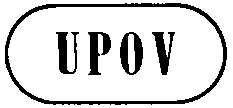 ETG/JUGLA(proj.1)ORIGINAL:  EnglishDATE:  2014-04-15ETG/JUGLA(proj.1)ORIGINAL:  EnglishDATE:  2014-04-15INTERNATIONAL UNION FOR THE PROTECTION OF NEW VARIETIES OF PLANTS INTERNATIONAL UNION FOR THE PROTECTION OF NEW VARIETIES OF PLANTS INTERNATIONAL UNION FOR THE PROTECTION OF NEW VARIETIES OF PLANTS INTERNATIONAL UNION FOR THE PROTECTION OF NEW VARIETIES OF PLANTS INTERNATIONAL UNION FOR THE PROTECTION OF NEW VARIETIES OF PLANTS GenevaGenevaGenevaGenevaGenevaDRAFTDRAFTDRAFTBLACK WALNUTUPOV Code: {code}Juglans nigra L.*Botanical nameEnglishFrenchGermanSpanishJuglans nigra L.Black WalnutNoyerNogal negroThe purpose of these guidelines (“Test Guidelines”) is to elaborate the principles contained in the General Introduction (document TG/1/3), and its associated TGP documents, into detailed practical guidance for the harmonized examination of distinctness, uniformity and stability (DUS) and, in particular, to identify appropriate characteristics for the examination of DUS and production of harmonized variety descriptions.StateNotesmall3medium5large7StateNotevery small1very small to small2small3small to medium4medium5medium to large6large7large to very large8very large9EnglishfrançaisdeutschespañolExample Varieties
Exemples
Beispielssorten
Variedades ejemploNote/
Nota
(*)
(+)VGTree: growth habitQN(2)upright1semi-uprightMB Ng-102spreadingMj2093droopingNg Pablo4
(*)
(+)MSLeaf: number of leafletsQN(1)very fewIRTA X-801few3mediumMj2-25manyTi Tippecanoe-17very many9MSLeaf: terminal leafletQL(1)absent or rachitic Emilie, MB Ng-131lower than sidewardsMj2-2, 7222equal or higher than lateralsIRTA X-803VGTrunk: bark color in the juvenile phase PQ(2)whitish J. regia cv Chandler, Mj2091reddish 2blackish Ng233

(+)VGFemal flowering: conspicuousness before the Df stageQL(3)no conspicuous MB Ng-2, MB Ng-101conspicuous Ng-232
(*)VSFemale flowering: number of flowers per inflorescence at Ff2 QN(3)isolated J. regia cv Franquette 1mostly in groups of two IRTA X-80, Tippecanoe-13mostly in groups of three MB Hd-37, MB Ng-10 5mostly in groups of four7mostly in groups of five or moreNg Pablo9
(*)VSFemale flowering: anthocyanin coloration intensity of stigma at Ff2QN(3)zeroMB Hd-37, MB Ng-101lowTippecanoe-13medium23-145highMj2097very highEurowalnut A-119VSFemale flowering: length of stigma at Ff2QN(3)shortIRTA X-803medium5longMB Hd-37, MB Ng-107very longHd9
(*)
(+)VSFemale flowering: stigma shape at Ff2PQ(3)V shapeMj209, Tippecanoe-11T shape2curves to in sideNg233drooping4VGMale flowering: presence of well-developed catkins QL(3)presenceMB Ng-10, Mj2091(a)absence IRTA X-952

(+)VSMale flowering: catkin shape at Bm-CmQL(3)roundMB Ng-2, MB Ng-71cylindricMB Hd-37, Mj2092conicMB Ng-10, Ng233
(*)
(+)VGNut: shape (profile position) PQ(G)oblateEccoVenner1circularMB Ng-22conic Ng Pablo3trapeziumMj2094elliptic5oblongIRTA X-806compressed oblongBeinecke-87

(+)VGNut: shape of the base (profile position) QL(G)pointed24-21cuneateBeinecke-42roundedMB Ng-23truncateBeinecke-84emarginate5recurrenteMB Hd-376

(+)VGNut: shape of apex (profile position)QL(G)pointedPurdue-1, 24-21obtuseMj209, Ng232rounded3truncate4emarginate5trapeziumMB Hd-376
(*)
(+)MSTime of bud burstQN(G)very earlyIRTA X-80, MBHd-371earlyMB Ng-13, Mj2093mediumMB Ng-25lateMB Ng-7, MB Ng-107very lateEurowalnut 8, 7229
(*)
(+)MSTime of male peak floweringQN(G)very earlyMB Ng-131earlyMj2093mediumNg Pablo, 24-25latePurdue-1, 23-147very late9
(*)
(+)MSTime of female peak floweringQN(3)very earlyIRTA X-80, Mj2091(G)earlyNg233mediumMB Ng-2, MB Ng-135lateMB Ng-107very late48-119
(*)
(+)MSDichogamyQLprotogynyMj209, Ng231homogamy2protandryMB Ng-2, MB Ng-103
(*)
(+)MSTime of leaf dropQN(G)very early1early3medium 5lateMj2097very lateEurowalnut C-099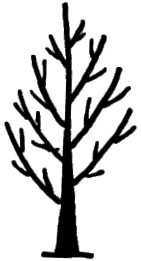 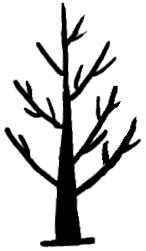 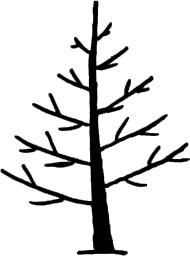 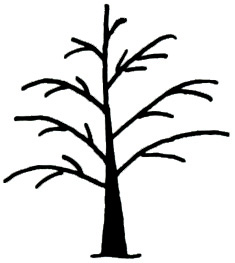 1234uprightsemi-uprightspreadingdrooping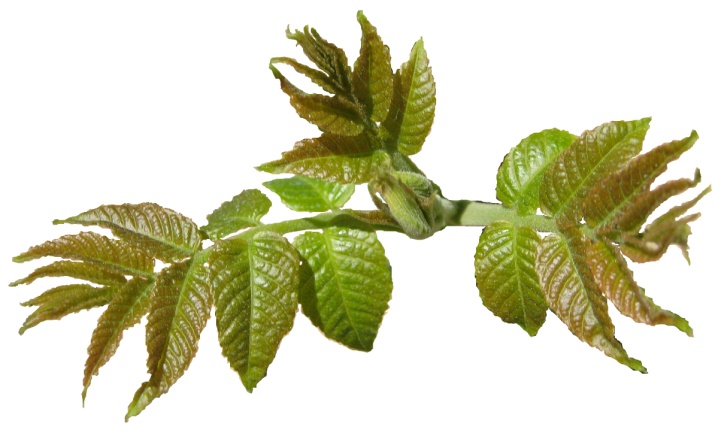 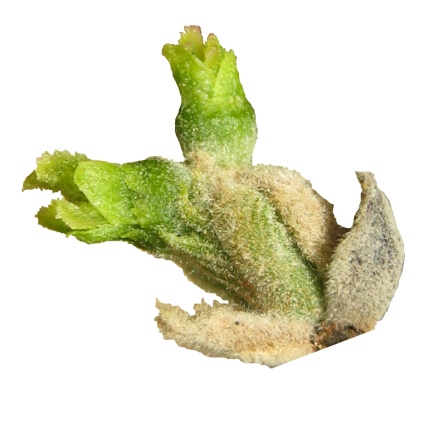 12no conspicuousconspicuous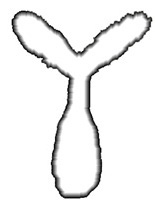 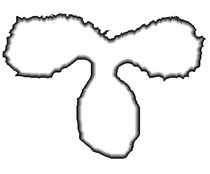 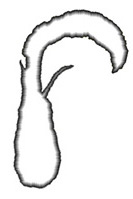 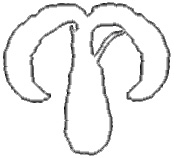 1234V shapeT shapecurves to insidedrooping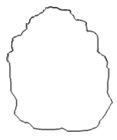 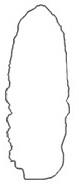 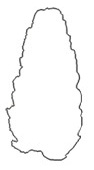 123roundcylindricconic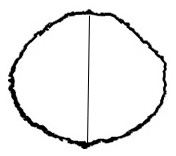 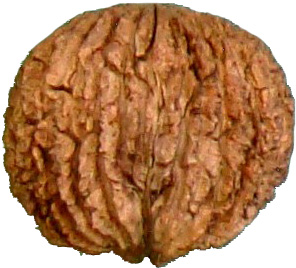 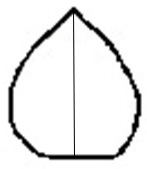 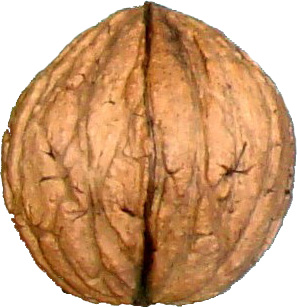 1234oblatecircularconictrapezium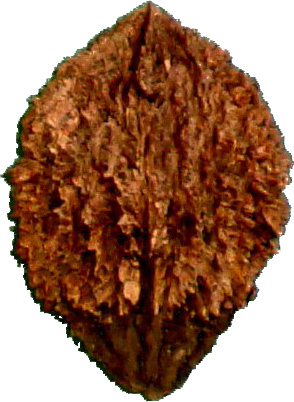 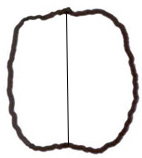 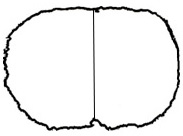 567ellipticoblongcompressed oblong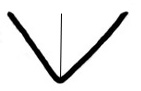 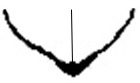 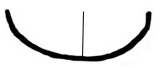 123pointedcuneaterounded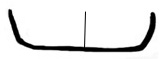 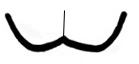 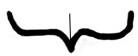 456truncateemarginate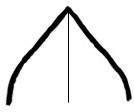 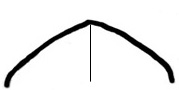 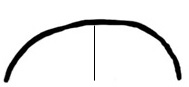 123pointedobtuserounded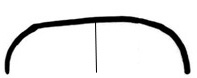 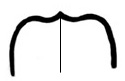 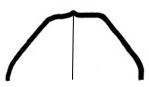 456truncateemarginatetrapeziumTECHNICAL QUESTIONNAIRETECHNICAL QUESTIONNAIRETECHNICAL QUESTIONNAIRETECHNICAL QUESTIONNAIREPage {x} of {y}Page {x} of {y}Reference Number:Reference Number:Reference Number:Reference Number:Reference Number:Reference Number:Application date:Application date:Application date:Application date:Application date:Application date:(not to be filled in by the applicant)(not to be filled in by the applicant)(not to be filled in by the applicant)(not to be filled in by the applicant)(not to be filled in by the applicant)(not to be filled in by the applicant)TECHNICAL QUESTIONNAIREto be completed in connection with an application for plant breeders’ rightsTECHNICAL QUESTIONNAIREto be completed in connection with an application for plant breeders’ rightsTECHNICAL QUESTIONNAIREto be completed in connection with an application for plant breeders’ rightsTECHNICAL QUESTIONNAIREto be completed in connection with an application for plant breeders’ rightsTECHNICAL QUESTIONNAIREto be completed in connection with an application for plant breeders’ rightsTECHNICAL QUESTIONNAIREto be completed in connection with an application for plant breeders’ rightsTECHNICAL QUESTIONNAIREto be completed in connection with an application for plant breeders’ rightsTECHNICAL QUESTIONNAIREto be completed in connection with an application for plant breeders’ rightsTECHNICAL QUESTIONNAIREto be completed in connection with an application for plant breeders’ rightsTECHNICAL QUESTIONNAIREto be completed in connection with an application for plant breeders’ rightsTECHNICAL QUESTIONNAIREto be completed in connection with an application for plant breeders’ rightsTECHNICAL QUESTIONNAIREto be completed in connection with an application for plant breeders’ rights1.	Subject of the Technical Questionnaire1.	Subject of the Technical Questionnaire1.	Subject of the Technical Questionnaire1.	Subject of the Technical Questionnaire1.	Subject of the Technical Questionnaire1.	Subject of the Technical Questionnaire1.	Subject of the Technical Questionnaire1.	Subject of the Technical Questionnaire1.	Subject of the Technical Questionnaire1.	Subject of the Technical Questionnaire1.	Subject of the Technical Questionnaire1.	Subject of the Technical Questionnaire1.1	Botanical name1.1	Botanical name1.1	Botanical nameJuglans L.Juglans L.Juglans L.Juglans L.Juglans L.Juglans L.Juglans L.1.2	Common name1.2	Common name1.2	Common nameWalnutWalnutWalnutWalnutWalnutWalnutWalnut2.	Applicant2.	Applicant2.	Applicant2.	Applicant2.	Applicant2.	Applicant2.	Applicant2.	Applicant2.	Applicant2.	Applicant2.	Applicant2.	ApplicantNameNameNameAddressAddressAddressTelephone No.Telephone No.Telephone No.Fax No.Fax No.Fax No.E-mail addressE-mail addressE-mail addressBreeder (if different from Breeder (if different from Breeder (if different from applicant)applicant)applicant)3.	Proposed denomination and breeder’s reference3.	Proposed denomination and breeder’s reference3.	Proposed denomination and breeder’s reference3.	Proposed denomination and breeder’s reference3.	Proposed denomination and breeder’s reference3.	Proposed denomination and breeder’s reference3.	Proposed denomination and breeder’s reference3.	Proposed denomination and breeder’s reference3.	Proposed denomination and breeder’s reference3.	Proposed denomination and breeder’s reference3.	Proposed denomination and breeder’s reference3.	Proposed denomination and breeder’s referenceProposed denominationProposed denominationProposed denomination	(if available)	(if available)	(if available)Breeder’s referenceBreeder’s referenceBreeder’s reference#4.	Information on the breeding scheme and propagation of the variety 	4.1 	Breeding schemeVariety resulting from:4.1.1	Crossing(a)	controlled cross	[    ]	(please state parent varieties)(b)	partially known cross	[    ]	(please state known parent variety(ies))(c)	unknown cross 	[    ]4.1.2	Mutation	[    ](please state parent variety) 4.1.3	Discovery and development	[    ](please state where and when discovered 
  and how developed) 4.1.4	Other	[    ](please provide details)	4.2	Method of propagating the variety4.2.1	Vegetative propagation(a)	budding or grafting	[   ](b)	other (state method)	[   ]4.2.2	Other	[   ]	(please provide details)#4.	Information on the breeding scheme and propagation of the variety 	4.1 	Breeding schemeVariety resulting from:4.1.1	Crossing(a)	controlled cross	[    ]	(please state parent varieties)(b)	partially known cross	[    ]	(please state known parent variety(ies))(c)	unknown cross 	[    ]4.1.2	Mutation	[    ](please state parent variety) 4.1.3	Discovery and development	[    ](please state where and when discovered 
  and how developed) 4.1.4	Other	[    ](please provide details)	4.2	Method of propagating the variety4.2.1	Vegetative propagation(a)	budding or grafting	[   ](b)	other (state method)	[   ]4.2.2	Other	[   ]	(please provide details)#4.	Information on the breeding scheme and propagation of the variety 	4.1 	Breeding schemeVariety resulting from:4.1.1	Crossing(a)	controlled cross	[    ]	(please state parent varieties)(b)	partially known cross	[    ]	(please state known parent variety(ies))(c)	unknown cross 	[    ]4.1.2	Mutation	[    ](please state parent variety) 4.1.3	Discovery and development	[    ](please state where and when discovered 
  and how developed) 4.1.4	Other	[    ](please provide details)	4.2	Method of propagating the variety4.2.1	Vegetative propagation(a)	budding or grafting	[   ](b)	other (state method)	[   ]4.2.2	Other	[   ]	(please provide details)#4.	Information on the breeding scheme and propagation of the variety 	4.1 	Breeding schemeVariety resulting from:4.1.1	Crossing(a)	controlled cross	[    ]	(please state parent varieties)(b)	partially known cross	[    ]	(please state known parent variety(ies))(c)	unknown cross 	[    ]4.1.2	Mutation	[    ](please state parent variety) 4.1.3	Discovery and development	[    ](please state where and when discovered 
  and how developed) 4.1.4	Other	[    ](please provide details)	4.2	Method of propagating the variety4.2.1	Vegetative propagation(a)	budding or grafting	[   ](b)	other (state method)	[   ]4.2.2	Other	[   ]	(please provide details)#4.	Information on the breeding scheme and propagation of the variety 	4.1 	Breeding schemeVariety resulting from:4.1.1	Crossing(a)	controlled cross	[    ]	(please state parent varieties)(b)	partially known cross	[    ]	(please state known parent variety(ies))(c)	unknown cross 	[    ]4.1.2	Mutation	[    ](please state parent variety) 4.1.3	Discovery and development	[    ](please state where and when discovered 
  and how developed) 4.1.4	Other	[    ](please provide details)	4.2	Method of propagating the variety4.2.1	Vegetative propagation(a)	budding or grafting	[   ](b)	other (state method)	[   ]4.2.2	Other	[   ]	(please provide details)#4.	Information on the breeding scheme and propagation of the variety 	4.1 	Breeding schemeVariety resulting from:4.1.1	Crossing(a)	controlled cross	[    ]	(please state parent varieties)(b)	partially known cross	[    ]	(please state known parent variety(ies))(c)	unknown cross 	[    ]4.1.2	Mutation	[    ](please state parent variety) 4.1.3	Discovery and development	[    ](please state where and when discovered 
  and how developed) 4.1.4	Other	[    ](please provide details)	4.2	Method of propagating the variety4.2.1	Vegetative propagation(a)	budding or grafting	[   ](b)	other (state method)	[   ]4.2.2	Other	[   ]	(please provide details)#4.	Information on the breeding scheme and propagation of the variety 	4.1 	Breeding schemeVariety resulting from:4.1.1	Crossing(a)	controlled cross	[    ]	(please state parent varieties)(b)	partially known cross	[    ]	(please state known parent variety(ies))(c)	unknown cross 	[    ]4.1.2	Mutation	[    ](please state parent variety) 4.1.3	Discovery and development	[    ](please state where and when discovered 
  and how developed) 4.1.4	Other	[    ](please provide details)	4.2	Method of propagating the variety4.2.1	Vegetative propagation(a)	budding or grafting	[   ](b)	other (state method)	[   ]4.2.2	Other	[   ]	(please provide details)#4.	Information on the breeding scheme and propagation of the variety 	4.1 	Breeding schemeVariety resulting from:4.1.1	Crossing(a)	controlled cross	[    ]	(please state parent varieties)(b)	partially known cross	[    ]	(please state known parent variety(ies))(c)	unknown cross 	[    ]4.1.2	Mutation	[    ](please state parent variety) 4.1.3	Discovery and development	[    ](please state where and when discovered 
  and how developed) 4.1.4	Other	[    ](please provide details)	4.2	Method of propagating the variety4.2.1	Vegetative propagation(a)	budding or grafting	[   ](b)	other (state method)	[   ]4.2.2	Other	[   ]	(please provide details)#4.	Information on the breeding scheme and propagation of the variety 	4.1 	Breeding schemeVariety resulting from:4.1.1	Crossing(a)	controlled cross	[    ]	(please state parent varieties)(b)	partially known cross	[    ]	(please state known parent variety(ies))(c)	unknown cross 	[    ]4.1.2	Mutation	[    ](please state parent variety) 4.1.3	Discovery and development	[    ](please state where and when discovered 
  and how developed) 4.1.4	Other	[    ](please provide details)	4.2	Method of propagating the variety4.2.1	Vegetative propagation(a)	budding or grafting	[   ](b)	other (state method)	[   ]4.2.2	Other	[   ]	(please provide details)#4.	Information on the breeding scheme and propagation of the variety 	4.1 	Breeding schemeVariety resulting from:4.1.1	Crossing(a)	controlled cross	[    ]	(please state parent varieties)(b)	partially known cross	[    ]	(please state known parent variety(ies))(c)	unknown cross 	[    ]4.1.2	Mutation	[    ](please state parent variety) 4.1.3	Discovery and development	[    ](please state where and when discovered 
  and how developed) 4.1.4	Other	[    ](please provide details)	4.2	Method of propagating the variety4.2.1	Vegetative propagation(a)	budding or grafting	[   ](b)	other (state method)	[   ]4.2.2	Other	[   ]	(please provide details)#4.	Information on the breeding scheme and propagation of the variety 	4.1 	Breeding schemeVariety resulting from:4.1.1	Crossing(a)	controlled cross	[    ]	(please state parent varieties)(b)	partially known cross	[    ]	(please state known parent variety(ies))(c)	unknown cross 	[    ]4.1.2	Mutation	[    ](please state parent variety) 4.1.3	Discovery and development	[    ](please state where and when discovered 
  and how developed) 4.1.4	Other	[    ](please provide details)	4.2	Method of propagating the variety4.2.1	Vegetative propagation(a)	budding or grafting	[   ](b)	other (state method)	[   ]4.2.2	Other	[   ]	(please provide details)#4.	Information on the breeding scheme and propagation of the variety 	4.1 	Breeding schemeVariety resulting from:4.1.1	Crossing(a)	controlled cross	[    ]	(please state parent varieties)(b)	partially known cross	[    ]	(please state known parent variety(ies))(c)	unknown cross 	[    ]4.1.2	Mutation	[    ](please state parent variety) 4.1.3	Discovery and development	[    ](please state where and when discovered 
  and how developed) 4.1.4	Other	[    ](please provide details)	4.2	Method of propagating the variety4.2.1	Vegetative propagation(a)	budding or grafting	[   ](b)	other (state method)	[   ]4.2.2	Other	[   ]	(please provide details)5.	Characteristics of the variety to be indicated (the number in brackets refers to the corresponding characteristic in Test Guidelines;  please mark the note which best corresponds).5.	Characteristics of the variety to be indicated (the number in brackets refers to the corresponding characteristic in Test Guidelines;  please mark the note which best corresponds).5.	Characteristics of the variety to be indicated (the number in brackets refers to the corresponding characteristic in Test Guidelines;  please mark the note which best corresponds).5.	Characteristics of the variety to be indicated (the number in brackets refers to the corresponding characteristic in Test Guidelines;  please mark the note which best corresponds).5.	Characteristics of the variety to be indicated (the number in brackets refers to the corresponding characteristic in Test Guidelines;  please mark the note which best corresponds).5.	Characteristics of the variety to be indicated (the number in brackets refers to the corresponding characteristic in Test Guidelines;  please mark the note which best corresponds).5.	Characteristics of the variety to be indicated (the number in brackets refers to the corresponding characteristic in Test Guidelines;  please mark the note which best corresponds).5.	Characteristics of the variety to be indicated (the number in brackets refers to the corresponding characteristic in Test Guidelines;  please mark the note which best corresponds).5.	Characteristics of the variety to be indicated (the number in brackets refers to the corresponding characteristic in Test Guidelines;  please mark the note which best corresponds).5.	Characteristics of the variety to be indicated (the number in brackets refers to the corresponding characteristic in Test Guidelines;  please mark the note which best corresponds).5.	Characteristics of the variety to be indicated (the number in brackets refers to the corresponding characteristic in Test Guidelines;  please mark the note which best corresponds).5.	Characteristics of the variety to be indicated (the number in brackets refers to the corresponding characteristic in Test Guidelines;  please mark the note which best corresponds).CharacteristicsCharacteristicsCharacteristicsCharacteristicsCharacteristicsCharacteristicsExample VarietiesExample VarietiesExample VarietiesExample VarietiesNote5.1
(12)Nut: shape (profile position) Nut: shape (profile position) Nut: shape (profile position) Nut: shape (profile position) Nut: shape (profile position) Nut: shape (profile position) oblateoblateoblateoblateoblateoblateEccoVennerEccoVennerEccoVennerEccoVenner1[  ]circularcircularcircularcircularcircularcircularMB Ng-2MB Ng-2MB Ng-2MB Ng-22[  ]conic conic conic conic conic conic Ng PabloNg PabloNg PabloNg Pablo3[  ]trapeziumtrapeziumtrapeziumtrapeziumtrapeziumtrapeziumMj209Mj209Mj209Mj2094[  ]ellipticellipticellipticellipticellipticelliptic5[  ]oblongoblongoblongoblongoblongoblongIRTA X-80IRTA X-80IRTA X-80IRTA X-806[  ]compressed oblongcompressed oblongcompressed oblongcompressed oblongcompressed oblongcompressed oblongBeinecke-8Beinecke-8Beinecke-8Beinecke-87[  ]5.2
(13)Nut: shape of the base (profile position) Nut: shape of the base (profile position) Nut: shape of the base (profile position) Nut: shape of the base (profile position) Nut: shape of the base (profile position) Nut: shape of the base (profile position) pointedpointedpointedpointedpointedpointed24-224-224-224-21[  ]cuneatecuneatecuneatecuneatecuneatecuneate2[  ]roundedroundedroundedroundedroundedroundedMB Ng-2MB Ng-2MB Ng-2MB Ng-23[  ]truncatetruncatetruncatetruncatetruncatetruncate4[  ]emarginatedemarginatedemarginatedemarginatedemarginatedemarginated5[  ]emarginateemarginateemarginateemarginateemarginateemarginateMB Hd-37MB Hd-37MB Hd-37MB Hd-376[  ]5.3
(14)Nut: shape of apex (profile position)Nut: shape of apex (profile position)Nut: shape of apex (profile position)Nut: shape of apex (profile position)Nut: shape of apex (profile position)Nut: shape of apex (profile position)pointedpointedpointedpointedpointedpointedPurdue-1, 24-2Purdue-1, 24-2Purdue-1, 24-2Purdue-1, 24-21[  ]obtuseobtuseobtuseobtuseobtuseobtuseMj209, Ng23Mj209, Ng23Mj209, Ng23Mj209, Ng232[  ]roundedroundedroundedroundedroundedrounded3[  ]truncatetruncatetruncatetruncatetruncatetruncate4[  ]emarginateemarginateemarginateemarginateemarginateemarginate5[  ]trapeziumtrapeziumtrapeziumtrapeziumtrapeziumtrapeziumMB Hd-37MB Hd-37MB Hd-37MB Hd-376[  ]CharacteristicsCharacteristicsCharacteristicsCharacteristicsCharacteristicsCharacteristicsExample VarietiesExample VarietiesExample VarietiesExample VarietiesNote5.4
(15)Time of bud burstTime of bud burstTime of bud burstTime of bud burstTime of bud burstTime of bud burstvery earlyvery earlyvery earlyvery earlyvery earlyvery earlyIRTA X-80, MBHd-37IRTA X-80, MBHd-37IRTA X-80, MBHd-37IRTA X-80, MBHd-371[  ]very early to earlyvery early to earlyvery early to earlyvery early to earlyvery early to earlyvery early to early2[  ]earlyearlyearlyearlyearlyearlyMB Ng-13, Mj209MB Ng-13, Mj209MB Ng-13, Mj209MB Ng-13, Mj2093[  ]early to mediumearly to mediumearly to mediumearly to mediumearly to mediumearly to medium4[  ]mediummediummediummediummediummediumMB Ng-2MB Ng-2MB Ng-2MB Ng-25[  ]medium to latemedium to latemedium to latemedium to latemedium to latemedium to late6[  ]latelatelatelatelatelateMB Ng-7, MB Ng-10MB Ng-7, MB Ng-10MB Ng-7, MB Ng-10MB Ng-7, MB Ng-107[  ]late to very latelate to very latelate to very latelate to very latelate to very latelate to very late8[  ]very latevery latevery latevery latevery latevery lateEurowalnut 8, 722Eurowalnut 8, 722Eurowalnut 8, 722Eurowalnut 8, 7229[  ]5.5
(16)Time of male peak floweringTime of male peak floweringTime of male peak floweringTime of male peak floweringTime of male peak floweringTime of male peak floweringvery earlyvery earlyvery earlyvery earlyvery earlyvery earlyMB Ng-13MB Ng-13MB Ng-13MB Ng-131[  ]very early to earlyvery early to earlyvery early to earlyvery early to earlyvery early to earlyvery early to early2[  ]earlyearlyearlyearlyearlyearlyMj209Mj209Mj209Mj2093[  ]early to mediumearly to mediumearly to mediumearly to mediumearly to mediumearly to medium4[  ]mediummediummediummediummediummediumNg Pablo, 24-2Ng Pablo, 24-2Ng Pablo, 24-2Ng Pablo, 24-25[  ]medium to latemedium to latemedium to latemedium to latemedium to latemedium to late6[  ]latelatelatelatelatelatePurdue-1, 23-14Purdue-1, 23-14Purdue-1, 23-14Purdue-1, 23-147[  ]late to very latelate to very latelate to very latelate to very latelate to very latelate to very late8[  ]very latevery latevery latevery latevery latevery late9[  ]5.6
(19)Time of leaf dropTime of leaf dropTime of leaf dropTime of leaf dropTime of leaf dropTime of leaf dropvery earlyvery earlyvery earlyvery earlyvery earlyvery early1[  ]very early to earlyvery early to earlyvery early to earlyvery early to earlyvery early to earlyvery early to early2[  ]earlyearlyearlyearlyearlyearly3[  ]early to mediumearly to mediumearly to mediumearly to mediumearly to mediumearly to medium4[  ]mediummediummediummediummediummedium5[  ]medium to latemedium to latemedium to latemedium to latemedium to latemedium to late6[  ]latelatelatelatelatelateMj209Mj209Mj209Mj2097[  ]late to very latelate to very latelate to very latelate to very latelate to very latelate to very late8[  ]very latevery latevery latevery latevery latevery lateEurowalnut C-09Eurowalnut C-09Eurowalnut C-09Eurowalnut C-099[  ]6.	Similar varieties and differences from these varieties Please use the following table and box for comments to provide information on how your candidate variety differs from the variety (or varieties) which, to the best of your knowledge, is (or are) most similar.  This information may help the examination authority to conduct its examination of distinctness in a more efficient way.6.	Similar varieties and differences from these varieties Please use the following table and box for comments to provide information on how your candidate variety differs from the variety (or varieties) which, to the best of your knowledge, is (or are) most similar.  This information may help the examination authority to conduct its examination of distinctness in a more efficient way.6.	Similar varieties and differences from these varieties Please use the following table and box for comments to provide information on how your candidate variety differs from the variety (or varieties) which, to the best of your knowledge, is (or are) most similar.  This information may help the examination authority to conduct its examination of distinctness in a more efficient way.6.	Similar varieties and differences from these varieties Please use the following table and box for comments to provide information on how your candidate variety differs from the variety (or varieties) which, to the best of your knowledge, is (or are) most similar.  This information may help the examination authority to conduct its examination of distinctness in a more efficient way.6.	Similar varieties and differences from these varieties Please use the following table and box for comments to provide information on how your candidate variety differs from the variety (or varieties) which, to the best of your knowledge, is (or are) most similar.  This information may help the examination authority to conduct its examination of distinctness in a more efficient way.6.	Similar varieties and differences from these varieties Please use the following table and box for comments to provide information on how your candidate variety differs from the variety (or varieties) which, to the best of your knowledge, is (or are) most similar.  This information may help the examination authority to conduct its examination of distinctness in a more efficient way.6.	Similar varieties and differences from these varieties Please use the following table and box for comments to provide information on how your candidate variety differs from the variety (or varieties) which, to the best of your knowledge, is (or are) most similar.  This information may help the examination authority to conduct its examination of distinctness in a more efficient way.6.	Similar varieties and differences from these varieties Please use the following table and box for comments to provide information on how your candidate variety differs from the variety (or varieties) which, to the best of your knowledge, is (or are) most similar.  This information may help the examination authority to conduct its examination of distinctness in a more efficient way.6.	Similar varieties and differences from these varieties Please use the following table and box for comments to provide information on how your candidate variety differs from the variety (or varieties) which, to the best of your knowledge, is (or are) most similar.  This information may help the examination authority to conduct its examination of distinctness in a more efficient way.6.	Similar varieties and differences from these varieties Please use the following table and box for comments to provide information on how your candidate variety differs from the variety (or varieties) which, to the best of your knowledge, is (or are) most similar.  This information may help the examination authority to conduct its examination of distinctness in a more efficient way.6.	Similar varieties and differences from these varieties Please use the following table and box for comments to provide information on how your candidate variety differs from the variety (or varieties) which, to the best of your knowledge, is (or are) most similar.  This information may help the examination authority to conduct its examination of distinctness in a more efficient way.6.	Similar varieties and differences from these varieties Please use the following table and box for comments to provide information on how your candidate variety differs from the variety (or varieties) which, to the best of your knowledge, is (or are) most similar.  This information may help the examination authority to conduct its examination of distinctness in a more efficient way.Denomination(s) of variety(ies) similar to your candidate varietyDenomination(s) of variety(ies) similar to your candidate varietyCharacteristic(s) in which your candidate variety differs from the similar variety(ies)Characteristic(s) in which your candidate variety differs from the similar variety(ies)Characteristic(s) in which your candidate variety differs from the similar variety(ies)Describe the expression of the characteristic(s) for the similar variety(ies)Describe the expression of the characteristic(s) for the similar variety(ies)Describe the expression of the characteristic(s) for the similar variety(ies)Describe the expression of the characteristic(s) for your candidate varietyDescribe the expression of the characteristic(s) for your candidate varietyDescribe the expression of the characteristic(s) for your candidate varietyDescribe the expression of the characteristic(s) for your candidate varietyExampleExampleFruit:  sizeFruit:  sizeFruit:  sizesmallsmallsmallmediummediummediummediumComments: Comments: Comments: Comments: Comments: Comments: Comments: Comments: Comments: Comments: Comments: Comments: #7.	Additional information which may help in the examination of the variety7.1	In addition to the information provided in sections 5 and 6, are there any additional characteristics which may help to distinguish the variety?	Yes	[   ]	No	[   ](If yes, please provide details)7.2	Are there any special conditions for growing the variety or conducting the examination?	Yes	[   ]	No	[   ](If yes, please provide details) 7.3	Other informationA representative color image of the variety should accompany the Technical Questionnaire.#7.	Additional information which may help in the examination of the variety7.1	In addition to the information provided in sections 5 and 6, are there any additional characteristics which may help to distinguish the variety?	Yes	[   ]	No	[   ](If yes, please provide details)7.2	Are there any special conditions for growing the variety or conducting the examination?	Yes	[   ]	No	[   ](If yes, please provide details) 7.3	Other informationA representative color image of the variety should accompany the Technical Questionnaire.#7.	Additional information which may help in the examination of the variety7.1	In addition to the information provided in sections 5 and 6, are there any additional characteristics which may help to distinguish the variety?	Yes	[   ]	No	[   ](If yes, please provide details)7.2	Are there any special conditions for growing the variety or conducting the examination?	Yes	[   ]	No	[   ](If yes, please provide details) 7.3	Other informationA representative color image of the variety should accompany the Technical Questionnaire.#7.	Additional information which may help in the examination of the variety7.1	In addition to the information provided in sections 5 and 6, are there any additional characteristics which may help to distinguish the variety?	Yes	[   ]	No	[   ](If yes, please provide details)7.2	Are there any special conditions for growing the variety or conducting the examination?	Yes	[   ]	No	[   ](If yes, please provide details) 7.3	Other informationA representative color image of the variety should accompany the Technical Questionnaire.#7.	Additional information which may help in the examination of the variety7.1	In addition to the information provided in sections 5 and 6, are there any additional characteristics which may help to distinguish the variety?	Yes	[   ]	No	[   ](If yes, please provide details)7.2	Are there any special conditions for growing the variety or conducting the examination?	Yes	[   ]	No	[   ](If yes, please provide details) 7.3	Other informationA representative color image of the variety should accompany the Technical Questionnaire.#7.	Additional information which may help in the examination of the variety7.1	In addition to the information provided in sections 5 and 6, are there any additional characteristics which may help to distinguish the variety?	Yes	[   ]	No	[   ](If yes, please provide details)7.2	Are there any special conditions for growing the variety or conducting the examination?	Yes	[   ]	No	[   ](If yes, please provide details) 7.3	Other informationA representative color image of the variety should accompany the Technical Questionnaire.#7.	Additional information which may help in the examination of the variety7.1	In addition to the information provided in sections 5 and 6, are there any additional characteristics which may help to distinguish the variety?	Yes	[   ]	No	[   ](If yes, please provide details)7.2	Are there any special conditions for growing the variety or conducting the examination?	Yes	[   ]	No	[   ](If yes, please provide details) 7.3	Other informationA representative color image of the variety should accompany the Technical Questionnaire.#7.	Additional information which may help in the examination of the variety7.1	In addition to the information provided in sections 5 and 6, are there any additional characteristics which may help to distinguish the variety?	Yes	[   ]	No	[   ](If yes, please provide details)7.2	Are there any special conditions for growing the variety or conducting the examination?	Yes	[   ]	No	[   ](If yes, please provide details) 7.3	Other informationA representative color image of the variety should accompany the Technical Questionnaire.#7.	Additional information which may help in the examination of the variety7.1	In addition to the information provided in sections 5 and 6, are there any additional characteristics which may help to distinguish the variety?	Yes	[   ]	No	[   ](If yes, please provide details)7.2	Are there any special conditions for growing the variety or conducting the examination?	Yes	[   ]	No	[   ](If yes, please provide details) 7.3	Other informationA representative color image of the variety should accompany the Technical Questionnaire.#7.	Additional information which may help in the examination of the variety7.1	In addition to the information provided in sections 5 and 6, are there any additional characteristics which may help to distinguish the variety?	Yes	[   ]	No	[   ](If yes, please provide details)7.2	Are there any special conditions for growing the variety or conducting the examination?	Yes	[   ]	No	[   ](If yes, please provide details) 7.3	Other informationA representative color image of the variety should accompany the Technical Questionnaire.#7.	Additional information which may help in the examination of the variety7.1	In addition to the information provided in sections 5 and 6, are there any additional characteristics which may help to distinguish the variety?	Yes	[   ]	No	[   ](If yes, please provide details)7.2	Are there any special conditions for growing the variety or conducting the examination?	Yes	[   ]	No	[   ](If yes, please provide details) 7.3	Other informationA representative color image of the variety should accompany the Technical Questionnaire.#7.	Additional information which may help in the examination of the variety7.1	In addition to the information provided in sections 5 and 6, are there any additional characteristics which may help to distinguish the variety?	Yes	[   ]	No	[   ](If yes, please provide details)7.2	Are there any special conditions for growing the variety or conducting the examination?	Yes	[   ]	No	[   ](If yes, please provide details) 7.3	Other informationA representative color image of the variety should accompany the Technical Questionnaire.8.	Authorization for release	(a)	Does the variety require prior authorization for release under legislation concerning the protection of the environment, human and animal health?		Yes	[   ]	No	[   ]	(b)	Has such authorization been obtained?		Yes	[   ]	No	[   ]	If the answer to (b) is yes, please attach a copy of the authorization.8.	Authorization for release	(a)	Does the variety require prior authorization for release under legislation concerning the protection of the environment, human and animal health?		Yes	[   ]	No	[   ]	(b)	Has such authorization been obtained?		Yes	[   ]	No	[   ]	If the answer to (b) is yes, please attach a copy of the authorization.8.	Authorization for release	(a)	Does the variety require prior authorization for release under legislation concerning the protection of the environment, human and animal health?		Yes	[   ]	No	[   ]	(b)	Has such authorization been obtained?		Yes	[   ]	No	[   ]	If the answer to (b) is yes, please attach a copy of the authorization.8.	Authorization for release	(a)	Does the variety require prior authorization for release under legislation concerning the protection of the environment, human and animal health?		Yes	[   ]	No	[   ]	(b)	Has such authorization been obtained?		Yes	[   ]	No	[   ]	If the answer to (b) is yes, please attach a copy of the authorization.8.	Authorization for release	(a)	Does the variety require prior authorization for release under legislation concerning the protection of the environment, human and animal health?		Yes	[   ]	No	[   ]	(b)	Has such authorization been obtained?		Yes	[   ]	No	[   ]	If the answer to (b) is yes, please attach a copy of the authorization.8.	Authorization for release	(a)	Does the variety require prior authorization for release under legislation concerning the protection of the environment, human and animal health?		Yes	[   ]	No	[   ]	(b)	Has such authorization been obtained?		Yes	[   ]	No	[   ]	If the answer to (b) is yes, please attach a copy of the authorization.8.	Authorization for release	(a)	Does the variety require prior authorization for release under legislation concerning the protection of the environment, human and animal health?		Yes	[   ]	No	[   ]	(b)	Has such authorization been obtained?		Yes	[   ]	No	[   ]	If the answer to (b) is yes, please attach a copy of the authorization.8.	Authorization for release	(a)	Does the variety require prior authorization for release under legislation concerning the protection of the environment, human and animal health?		Yes	[   ]	No	[   ]	(b)	Has such authorization been obtained?		Yes	[   ]	No	[   ]	If the answer to (b) is yes, please attach a copy of the authorization.8.	Authorization for release	(a)	Does the variety require prior authorization for release under legislation concerning the protection of the environment, human and animal health?		Yes	[   ]	No	[   ]	(b)	Has such authorization been obtained?		Yes	[   ]	No	[   ]	If the answer to (b) is yes, please attach a copy of the authorization.8.	Authorization for release	(a)	Does the variety require prior authorization for release under legislation concerning the protection of the environment, human and animal health?		Yes	[   ]	No	[   ]	(b)	Has such authorization been obtained?		Yes	[   ]	No	[   ]	If the answer to (b) is yes, please attach a copy of the authorization.8.	Authorization for release	(a)	Does the variety require prior authorization for release under legislation concerning the protection of the environment, human and animal health?		Yes	[   ]	No	[   ]	(b)	Has such authorization been obtained?		Yes	[   ]	No	[   ]	If the answer to (b) is yes, please attach a copy of the authorization.8.	Authorization for release	(a)	Does the variety require prior authorization for release under legislation concerning the protection of the environment, human and animal health?		Yes	[   ]	No	[   ]	(b)	Has such authorization been obtained?		Yes	[   ]	No	[   ]	If the answer to (b) is yes, please attach a copy of the authorization.9. 	Information on plant material to be examined or submitted for examination9.1	The expression of a characteristic or several characteristics of a variety may be affected by factors, such as pests and disease, chemical treatment (e.g. growth retardants or pesticides), effects of tissue culture, different rootstocks, scions taken from different growth phases of a tree, etc.9.2	The plant material should not have undergone any treatment which would affect the expression of the characteristics of the variety, unless the competent authorities allow or request such treatment.  If the plant material has undergone such treatment, full details of the treatment must be given.  In this respect, please indicate below, to the best of your knowledge, if the plant material to be examined has been subjected to: (a)	Microorganisms (e.g. virus, bacteria, phytoplasma)	Yes  [   ]	No  [   ](b)	Chemical treatment (e.g. growth retardant, pesticide) 	Yes  [   ]	No  [   ](c)	Tissue culture	Yes  [   ]	No  [   ](d)	Other factors 	Yes  [   ]	No  [   ]Please provide details for where you have indicated “yes”.9. 	Information on plant material to be examined or submitted for examination9.1	The expression of a characteristic or several characteristics of a variety may be affected by factors, such as pests and disease, chemical treatment (e.g. growth retardants or pesticides), effects of tissue culture, different rootstocks, scions taken from different growth phases of a tree, etc.9.2	The plant material should not have undergone any treatment which would affect the expression of the characteristics of the variety, unless the competent authorities allow or request such treatment.  If the plant material has undergone such treatment, full details of the treatment must be given.  In this respect, please indicate below, to the best of your knowledge, if the plant material to be examined has been subjected to: (a)	Microorganisms (e.g. virus, bacteria, phytoplasma)	Yes  [   ]	No  [   ](b)	Chemical treatment (e.g. growth retardant, pesticide) 	Yes  [   ]	No  [   ](c)	Tissue culture	Yes  [   ]	No  [   ](d)	Other factors 	Yes  [   ]	No  [   ]Please provide details for where you have indicated “yes”.9. 	Information on plant material to be examined or submitted for examination9.1	The expression of a characteristic or several characteristics of a variety may be affected by factors, such as pests and disease, chemical treatment (e.g. growth retardants or pesticides), effects of tissue culture, different rootstocks, scions taken from different growth phases of a tree, etc.9.2	The plant material should not have undergone any treatment which would affect the expression of the characteristics of the variety, unless the competent authorities allow or request such treatment.  If the plant material has undergone such treatment, full details of the treatment must be given.  In this respect, please indicate below, to the best of your knowledge, if the plant material to be examined has been subjected to: (a)	Microorganisms (e.g. virus, bacteria, phytoplasma)	Yes  [   ]	No  [   ](b)	Chemical treatment (e.g. growth retardant, pesticide) 	Yes  [   ]	No  [   ](c)	Tissue culture	Yes  [   ]	No  [   ](d)	Other factors 	Yes  [   ]	No  [   ]Please provide details for where you have indicated “yes”.9. 	Information on plant material to be examined or submitted for examination9.1	The expression of a characteristic or several characteristics of a variety may be affected by factors, such as pests and disease, chemical treatment (e.g. growth retardants or pesticides), effects of tissue culture, different rootstocks, scions taken from different growth phases of a tree, etc.9.2	The plant material should not have undergone any treatment which would affect the expression of the characteristics of the variety, unless the competent authorities allow or request such treatment.  If the plant material has undergone such treatment, full details of the treatment must be given.  In this respect, please indicate below, to the best of your knowledge, if the plant material to be examined has been subjected to: (a)	Microorganisms (e.g. virus, bacteria, phytoplasma)	Yes  [   ]	No  [   ](b)	Chemical treatment (e.g. growth retardant, pesticide) 	Yes  [   ]	No  [   ](c)	Tissue culture	Yes  [   ]	No  [   ](d)	Other factors 	Yes  [   ]	No  [   ]Please provide details for where you have indicated “yes”.9. 	Information on plant material to be examined or submitted for examination9.1	The expression of a characteristic or several characteristics of a variety may be affected by factors, such as pests and disease, chemical treatment (e.g. growth retardants or pesticides), effects of tissue culture, different rootstocks, scions taken from different growth phases of a tree, etc.9.2	The plant material should not have undergone any treatment which would affect the expression of the characteristics of the variety, unless the competent authorities allow or request such treatment.  If the plant material has undergone such treatment, full details of the treatment must be given.  In this respect, please indicate below, to the best of your knowledge, if the plant material to be examined has been subjected to: (a)	Microorganisms (e.g. virus, bacteria, phytoplasma)	Yes  [   ]	No  [   ](b)	Chemical treatment (e.g. growth retardant, pesticide) 	Yes  [   ]	No  [   ](c)	Tissue culture	Yes  [   ]	No  [   ](d)	Other factors 	Yes  [   ]	No  [   ]Please provide details for where you have indicated “yes”.9. 	Information on plant material to be examined or submitted for examination9.1	The expression of a characteristic or several characteristics of a variety may be affected by factors, such as pests and disease, chemical treatment (e.g. growth retardants or pesticides), effects of tissue culture, different rootstocks, scions taken from different growth phases of a tree, etc.9.2	The plant material should not have undergone any treatment which would affect the expression of the characteristics of the variety, unless the competent authorities allow or request such treatment.  If the plant material has undergone such treatment, full details of the treatment must be given.  In this respect, please indicate below, to the best of your knowledge, if the plant material to be examined has been subjected to: (a)	Microorganisms (e.g. virus, bacteria, phytoplasma)	Yes  [   ]	No  [   ](b)	Chemical treatment (e.g. growth retardant, pesticide) 	Yes  [   ]	No  [   ](c)	Tissue culture	Yes  [   ]	No  [   ](d)	Other factors 	Yes  [   ]	No  [   ]Please provide details for where you have indicated “yes”.9. 	Information on plant material to be examined or submitted for examination9.1	The expression of a characteristic or several characteristics of a variety may be affected by factors, such as pests and disease, chemical treatment (e.g. growth retardants or pesticides), effects of tissue culture, different rootstocks, scions taken from different growth phases of a tree, etc.9.2	The plant material should not have undergone any treatment which would affect the expression of the characteristics of the variety, unless the competent authorities allow or request such treatment.  If the plant material has undergone such treatment, full details of the treatment must be given.  In this respect, please indicate below, to the best of your knowledge, if the plant material to be examined has been subjected to: (a)	Microorganisms (e.g. virus, bacteria, phytoplasma)	Yes  [   ]	No  [   ](b)	Chemical treatment (e.g. growth retardant, pesticide) 	Yes  [   ]	No  [   ](c)	Tissue culture	Yes  [   ]	No  [   ](d)	Other factors 	Yes  [   ]	No  [   ]Please provide details for where you have indicated “yes”.9. 	Information on plant material to be examined or submitted for examination9.1	The expression of a characteristic or several characteristics of a variety may be affected by factors, such as pests and disease, chemical treatment (e.g. growth retardants or pesticides), effects of tissue culture, different rootstocks, scions taken from different growth phases of a tree, etc.9.2	The plant material should not have undergone any treatment which would affect the expression of the characteristics of the variety, unless the competent authorities allow or request such treatment.  If the plant material has undergone such treatment, full details of the treatment must be given.  In this respect, please indicate below, to the best of your knowledge, if the plant material to be examined has been subjected to: (a)	Microorganisms (e.g. virus, bacteria, phytoplasma)	Yes  [   ]	No  [   ](b)	Chemical treatment (e.g. growth retardant, pesticide) 	Yes  [   ]	No  [   ](c)	Tissue culture	Yes  [   ]	No  [   ](d)	Other factors 	Yes  [   ]	No  [   ]Please provide details for where you have indicated “yes”.9. 	Information on plant material to be examined or submitted for examination9.1	The expression of a characteristic or several characteristics of a variety may be affected by factors, such as pests and disease, chemical treatment (e.g. growth retardants or pesticides), effects of tissue culture, different rootstocks, scions taken from different growth phases of a tree, etc.9.2	The plant material should not have undergone any treatment which would affect the expression of the characteristics of the variety, unless the competent authorities allow or request such treatment.  If the plant material has undergone such treatment, full details of the treatment must be given.  In this respect, please indicate below, to the best of your knowledge, if the plant material to be examined has been subjected to: (a)	Microorganisms (e.g. virus, bacteria, phytoplasma)	Yes  [   ]	No  [   ](b)	Chemical treatment (e.g. growth retardant, pesticide) 	Yes  [   ]	No  [   ](c)	Tissue culture	Yes  [   ]	No  [   ](d)	Other factors 	Yes  [   ]	No  [   ]Please provide details for where you have indicated “yes”.9. 	Information on plant material to be examined or submitted for examination9.1	The expression of a characteristic or several characteristics of a variety may be affected by factors, such as pests and disease, chemical treatment (e.g. growth retardants or pesticides), effects of tissue culture, different rootstocks, scions taken from different growth phases of a tree, etc.9.2	The plant material should not have undergone any treatment which would affect the expression of the characteristics of the variety, unless the competent authorities allow or request such treatment.  If the plant material has undergone such treatment, full details of the treatment must be given.  In this respect, please indicate below, to the best of your knowledge, if the plant material to be examined has been subjected to: (a)	Microorganisms (e.g. virus, bacteria, phytoplasma)	Yes  [   ]	No  [   ](b)	Chemical treatment (e.g. growth retardant, pesticide) 	Yes  [   ]	No  [   ](c)	Tissue culture	Yes  [   ]	No  [   ](d)	Other factors 	Yes  [   ]	No  [   ]Please provide details for where you have indicated “yes”.9. 	Information on plant material to be examined or submitted for examination9.1	The expression of a characteristic or several characteristics of a variety may be affected by factors, such as pests and disease, chemical treatment (e.g. growth retardants or pesticides), effects of tissue culture, different rootstocks, scions taken from different growth phases of a tree, etc.9.2	The plant material should not have undergone any treatment which would affect the expression of the characteristics of the variety, unless the competent authorities allow or request such treatment.  If the plant material has undergone such treatment, full details of the treatment must be given.  In this respect, please indicate below, to the best of your knowledge, if the plant material to be examined has been subjected to: (a)	Microorganisms (e.g. virus, bacteria, phytoplasma)	Yes  [   ]	No  [   ](b)	Chemical treatment (e.g. growth retardant, pesticide) 	Yes  [   ]	No  [   ](c)	Tissue culture	Yes  [   ]	No  [   ](d)	Other factors 	Yes  [   ]	No  [   ]Please provide details for where you have indicated “yes”.9. 	Information on plant material to be examined or submitted for examination9.1	The expression of a characteristic or several characteristics of a variety may be affected by factors, such as pests and disease, chemical treatment (e.g. growth retardants or pesticides), effects of tissue culture, different rootstocks, scions taken from different growth phases of a tree, etc.9.2	The plant material should not have undergone any treatment which would affect the expression of the characteristics of the variety, unless the competent authorities allow or request such treatment.  If the plant material has undergone such treatment, full details of the treatment must be given.  In this respect, please indicate below, to the best of your knowledge, if the plant material to be examined has been subjected to: (a)	Microorganisms (e.g. virus, bacteria, phytoplasma)	Yes  [   ]	No  [   ](b)	Chemical treatment (e.g. growth retardant, pesticide) 	Yes  [   ]	No  [   ](c)	Tissue culture	Yes  [   ]	No  [   ](d)	Other factors 	Yes  [   ]	No  [   ]Please provide details for where you have indicated “yes”.10.	I hereby declare that, to the best of my knowledge, the information provided in this form is correct:	Applicant’s nameSignature	Date10.	I hereby declare that, to the best of my knowledge, the information provided in this form is correct:	Applicant’s nameSignature	Date10.	I hereby declare that, to the best of my knowledge, the information provided in this form is correct:	Applicant’s nameSignature	Date10.	I hereby declare that, to the best of my knowledge, the information provided in this form is correct:	Applicant’s nameSignature	Date10.	I hereby declare that, to the best of my knowledge, the information provided in this form is correct:	Applicant’s nameSignature	Date10.	I hereby declare that, to the best of my knowledge, the information provided in this form is correct:	Applicant’s nameSignature	Date10.	I hereby declare that, to the best of my knowledge, the information provided in this form is correct:	Applicant’s nameSignature	Date10.	I hereby declare that, to the best of my knowledge, the information provided in this form is correct:	Applicant’s nameSignature	Date10.	I hereby declare that, to the best of my knowledge, the information provided in this form is correct:	Applicant’s nameSignature	Date10.	I hereby declare that, to the best of my knowledge, the information provided in this form is correct:	Applicant’s nameSignature	Date10.	I hereby declare that, to the best of my knowledge, the information provided in this form is correct:	Applicant’s nameSignature	Date10.	I hereby declare that, to the best of my knowledge, the information provided in this form is correct:	Applicant’s nameSignature	Date